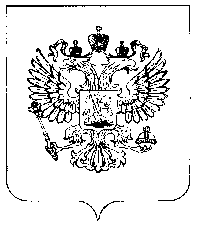 ФЕДЕРАЛЬНАЯ СЛУЖБА ПО ТАРИФАМ(ФСТ РОССИИ)ПРИКАЗот «12» марта 2014 г.                                                                                № 57-э/1г. МоскваОб утверждении цен на мощность генерирующих объектов, отнесенных на 1 января 2010 г. и (или) на 1 января 2008 г. к группам точек поставки, в отношении которых торговля электрической энергией либо электрической энергией и мощностью осуществлялась участником оптового рынка, в отношении которого в перечень генерирующих объектов, определяемый распоряжением Правительства Российской Федерации для заключения договоров о предоставлении мощности, был включен генерирующий объект, для которого действует договор о предоставлении мощности и предельный объем поставки мощности которого равен нулю в течение 12 месяцевВ соответствии с Правилами оптового рынка электрической энергии и мощности, утвержденными постановлением Правительства Российской Федерации от 27 декабря 2010 г. № 1172 (Собрание законодательства Российской Федерации, 2011, № 14, ст. 1916; № 42, ст. 5919; 2012, № 4, ст. 504; № 4, ст. 505; № 20, ст. 2539; № 23, ст. 3008; № 28, ст. 3906; 2013, № 1, ст. 68; № 6, ст. 565; № 8, ст. 825; № 22, ст. 2817; № 23, ст. 2909; № 31, ст. 4234; № 35, ст. 4528; 2014, № 9, ст. 908), постановлением Правительства Российской Федерации от 29 декабря 2011г. № 1178 «О ценообразовании в области регулируемых цен (тарифов) в электроэнергетике» (Собрание законодательства Российской Федерации, 2012,    № 4, ст. 504; № 16, ст. 1883; № 20, ст. 2539; № 23, ст. 3008; № 24, ст. 3185; № 28, ст. 3897; № 41, ст. 5636; 2013, № 1, ст. 68; № 21, ст. 2647; № 22, ст. 2817; № 26,   ст. 3337; № 27, ст. 3602; № 31, ст. 4216, 4234; № 35, ст. 4528; № 44, ст. 5754; № 47, ст. 6105; 2014, № 2, ст. 89, ст. 131; № 8, ст. 813; № 9, ст. 919), на основании Положения о Федеральной службе по тарифам, утвержденного постановлением Правительства Российской Федерации от 30 июня 2004 г. № 332 (Собрание законодательства Российской Федерации, 2004, № 29, ст. 3049; 2006, № 3, ст. 301; № 23, ст. 2522; № 48, ст. 5032; № 50, ст. 5354; 2007, № 16, ст. 1912; № 25, ст. 3039; № 32,ст. 4145; 2008, № 7, ст. 597; № 17, ст. 1897; № 23, ст. 2719; № 38, ст. 4309;  № 46, ст. 5337; 2009, № 1, ст. 142; № 3, ст. 378; № 6, ст. 738; № 9, 
ст. 1119; № 18 (часть 2), ст. 2249; № 33, ст. 4086; 2010, № 9, ст. 960; № 13, 
ст. 1514; № 25, ст. 3169; № 26, ст. 3350; № 30, ст. 4096; № 45, ст. 5851; 2011, № 14, ст. 1935; № 32, ст. 4831; № 42, ст. 5925; 2013, № 11, ст. 1126, № 13, ст. 1555; № 33, ст. 4386; № 45, ст. 5811, ст. 5822), в соответствии с Порядком определения цены на мощность генерирующих объектов участников оптового рынка электрической энергии (мощности), которые заключили договоры о предоставлении мощности, но не ввели в эксплуатацию хотя бы один из указанных в договоре генерирующих объектов в течение более чем 12 календарных месяцев по окончании 
срока, установленного в договоре, утвержденным приказом ФСТ России 
от 21.03.2011 № 73-э (зарегистрирован Минюстом России 11.04.2011, регистрационный № 20448), п р и к а з ы в а ю:1.	Утвердить цены на мощность генерирующих объектов, отнесенных на    1 января 2010 г. и (или) на 1 января 2008 г. к группам точек поставки, в отношении которых торговля электрической энергией либо электрической энергией и мощностью осуществлялась участником оптового рынка, в отношении которого в перечень генерирующих объектов, определяемый распоряжением Правительства Российской Федерации для заключения договоров о предоставлении мощности, был включен генерирующий объект, для которого действует договор о предоставлении мощности и предельный объем поставки мощности которого равен нулю в течение 12 месяцев, в соответствии с приложением к настоящему приказу.2.	Указанные цены на мощность применяются в соответствии с 
пунктом 116 Правил оптового рынка электрической энергии и мощности, утвержденных постановлением Правительства Российской Федерации                   от 27.12.2010 № 1172.3.	Настоящий приказ вступает в силу в установленном порядке.Руководитель Федеральной службы по тарифам                                                                                    С. Новиков